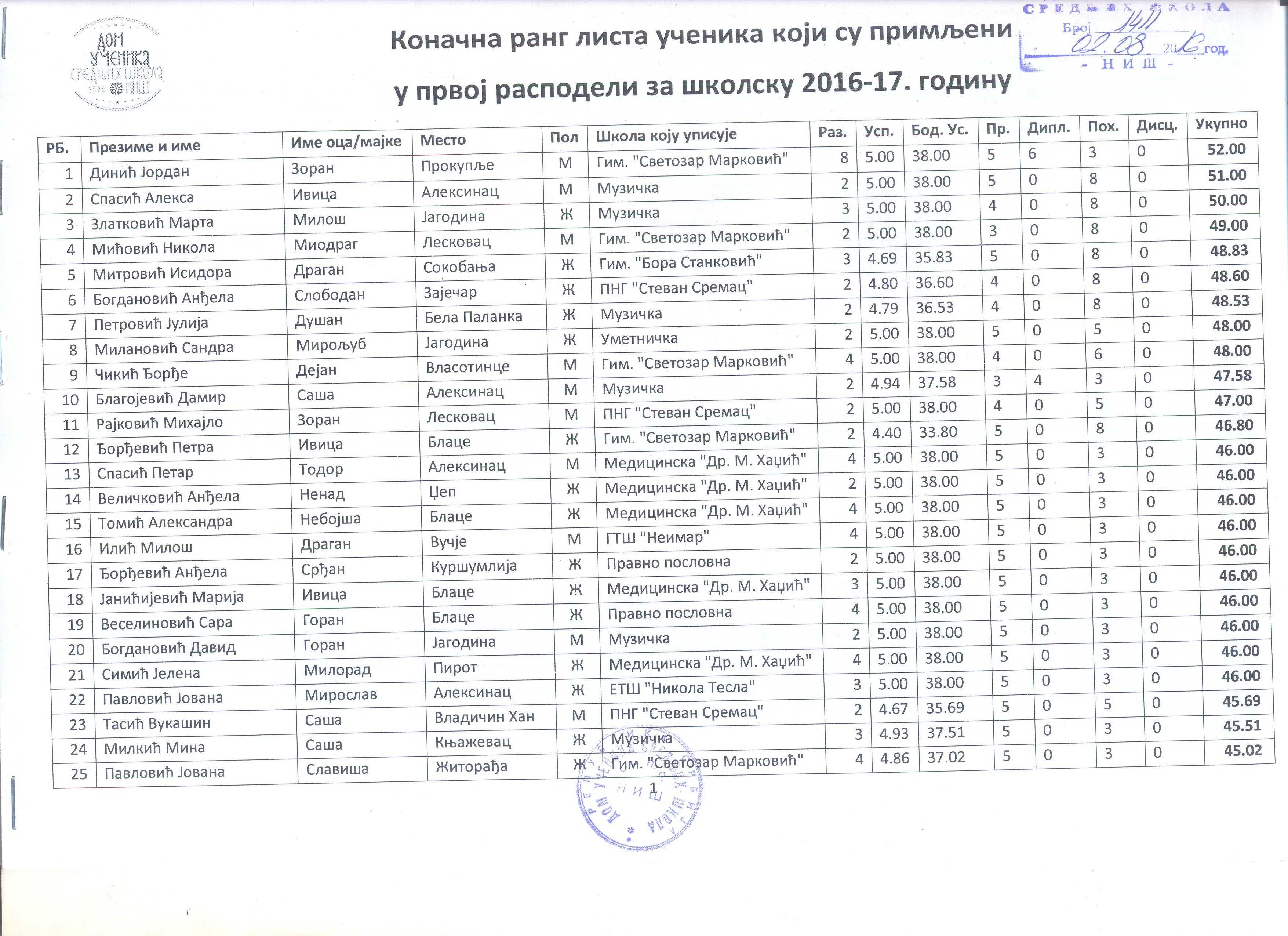 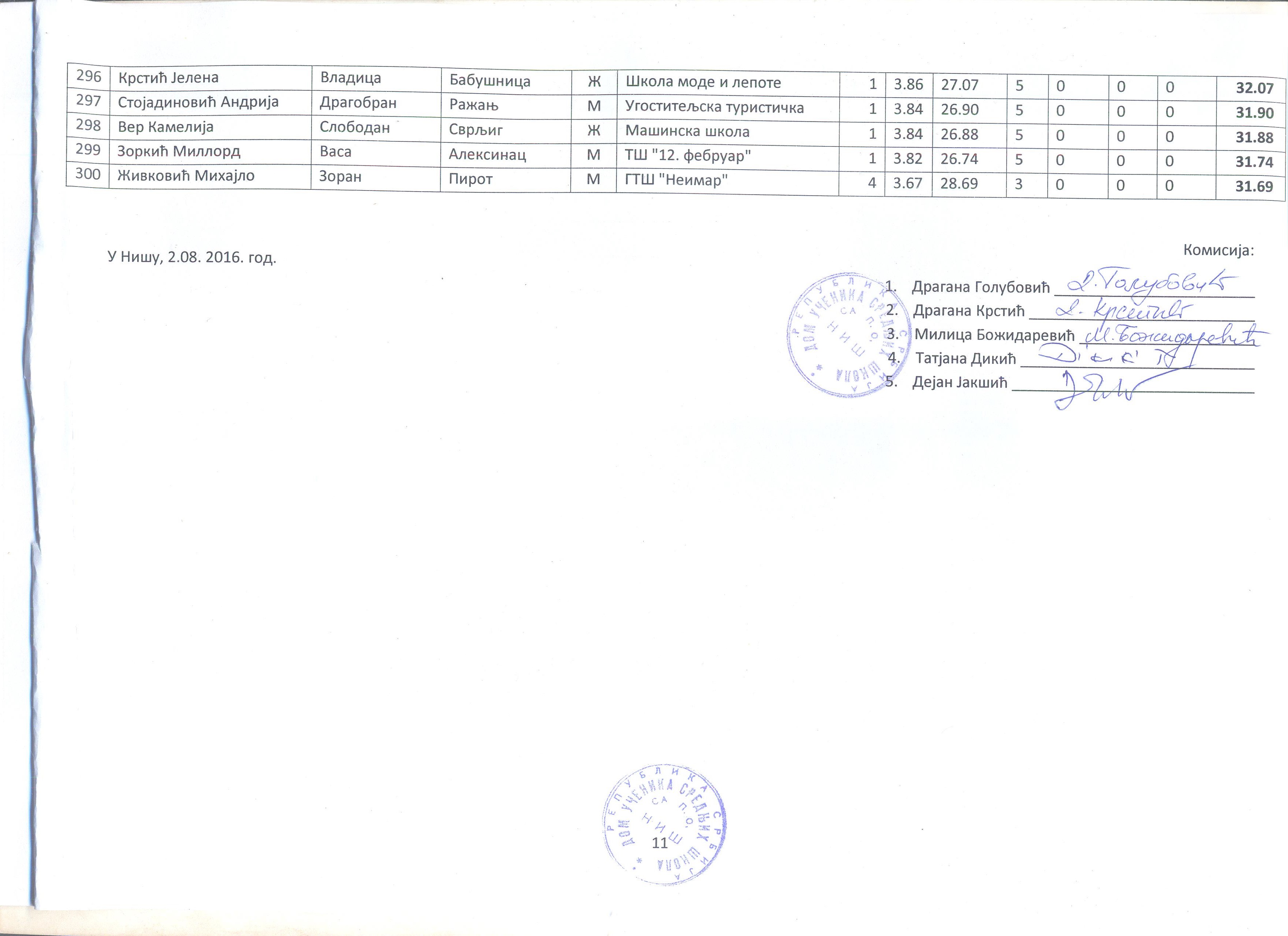 26Илић ЈованаБоривојеСмед. ПаланкаЖУметничка34.8637.025030   45.02 27Аврамовић НастасијаБојанЋупријаЖГим. "Светозар Марковић"25.0038.004030   45.00 28Младеновић ЕмилијаНебојшаЛаповоЖУметничка25.0038.004030   45.00 29Радивојевић МајаСрећкоВрањеЖМашинска школа45.0038.004030   45.00 30Тодоровић ДејанГоранРажањМГим. "Светозар Марковић"35.0038.004030   45.00 31Ристић АлександраНајданМерошинаЖЕТШ "МијаСтанимировић"35.0038.004030   45.00 32Терзић ТеодораДраганАлексинацЖПравно пословна35.0038.004030   45.00 33Вучковић НаталијаНебојшаСврљигЖМедицинска "Др. М. Хаџић"45.0038.004030   45.00 34Костић МилаДанијелаПиротЖГТШ "Неимар"35.0038.004030   45.00 35Живковић МаријаГоранСокобањаЖПНГ "Стеван Сремац"45.0038.004030   45.00 36Илић КатаринаДраганАлексинацЖМедицинска "Др. М. Хаџић"45.0038.004030   45.00 37Николић МилицаДраганБелољинЖМедицинска "Др. М. Хаџић"44.7736.395030   44.39 38Петковић ТатјанаСлавишаКраљевоЖГТШ "Неимар"44.7636.325030   44.32 39Дојчиновић АлександарБојанБојникММедицинска "Др. М. Хаџић"44.7536.255030   44.25 40Гаврић КатаринаЧаславБорЖУметничка25.0038.003030   44.00 41Тимотијевић НемањаСлавишаБлацеМПНГ "Стеван Сремац"35.0038.003030   44.00 42Стојановић ФилипИванАлексинацММедицинска "Др. М. Хаџић"45.0038.003030   44.00 43Вучковић АлексаСашаКњажевацММедицинска "Др. М. Хаџић"15.0035.004500   44.00 44Горчев КатаринаИвицаДимитровградЖГим. "Светозар Марковић"25.0038.003030   44.00 45Ђорђевић АнђелаБобанАлексинацЖМашинска школа24.6935.835030   43.83 46Марковић СараБранкоПрокупљеЖТШ "12. фебруар"34.6935.835030   43.83 47Ковачевић ВинкаМилашинЧачакЖМузичка24.8236.744030   43.74 48Станковић КатаринаСлободанМерошинаЖМедицинска "Др. М. Хаџић"44.6235.345030   43.34 49Митић МајаСлободанГуберевацЖГим. "9. мај"44.6235.345030   43.34 50Игњатовић СтефанНенадБабушницаМГТШ "Неимар"34.3333.312080   43.31 51Ранчић МилицаГоранПиротЖМедицинска "Др. М. Хаџић"44.5835.065030   43.06 52Крстић СтефанВладицаБабушницаМГТШ "Неимар"35.0038.005000   43.00 53Јевтић ИлијаИгорЖиторађаМЕТШ "Никола Тесла"25.0038.005000   43.00 54Марковић МаркоСтојменРанилугМГТШ "Неимар"25.0038.005000   43.00 55Андрејев МилаГоранПиротЖМедицинска "Др. М. Хаџић"25.0038.005000   43.00 56Мишкељин ДавидДалиборАлексинацМЕТШ "Никола Тесла"25.0038.005000   43.00 57Стоичић НаталијаСашаБабушницаЖМедицинска "Др. М. Хаџић"15.0035.005300   43.00 58Стефановић МаријаСлавољубЈагодинаЖУметничка25.0038.005000   43.00 59Беговић НиколаМирославАлексинацММедицинска "Др. М. Хаџић"45.0038.005000   43.00 60Јовановић НиколаДраганаАлексинацМЕТШ "МијаСтанимировић"25.0038.005000   43.00 61Јевтић НевенаЗоранМерошинаЖПравно пословна35.0038.005000   43.00 62Мирић ИнесТомиславМерошинаЖПравно пословна25.0038.005000   43.00 63Петковић ДушанСрђанАлексинацММедицинска "Др. М. Хаџић"35.0038.005000   43.00 64Костић ЂорђеБојанВласотинцеМШкола моде и лепоте25.0038.005000   43.00 65Станковић АнђелаСлободанМерошинаЖПравно пословна25.0038.005000   43.00 66Југ АнаБјанкаЈагодинаЖУметничка45.0038.005000   43.00 67Зафировић ДушанСретенВрањеМГТШ "Неимар"34.6735.694030   42.69 68Војиновић ЈованаДраганАлексинацЖМузичка14.9434.583500   42.58 69Радивојевић МаријанаСрећкоВрањеЖМашинска школа44.6435.484030   42.48 70Цекић АлександраИвицаЖиторађаЖПрехрамбено- хемијска34.9237.445000   42.44 71Шљивић ТијанаВујицаВ.ПланаЖЕкономска школа34.9237.445000   42.44 72Живковић СтефанБојанВласотинцеМГим. "Светозар Марковић"44.9237.445000   42.44 73Стоиљковић ДанијелаСрђанПредајанеЖМедицинска "Др. М. Хаџић"34.9237.445000   42.44 74Стевановић НевенаДејанВарваринЖУметничка44.9237.445000   42.44 75Раденковић МладенНебојшаБлацеМТШ "12. фебруар"34.6335.414030   42.41 76Рајић ВладимирПредрагЋићевацМГТШ "Неимар"24.7736.393030   42.39 77Станковић ВељкоИвицаПиротМПравно пословна24.6035.204030   42.20 78Стојковић МилицаТоплицаМерошинаЖУгоститељска туристичка24.6035.204030   42.20 79Манојловић МилошПредрагАлексинацММашинска школа24.8837.165000   42.16 80Илић МилошДраганБојникМЕТШ "Никола Тесла"24.8637.025000   42.02 81Васиљевић МатијаСлађанПиротМГим. "Светозар Марковић"85.0038.004000   42.00 82Цветковић КатаринаБратиславАлексинацЖГим. "Светозар Марковић"25.0038.004000   42.00 83Илић МилицаРадишаМерошинаЖПравно пословна35.0038.004000   42.00 84Богданић НемањаВладанАлексинацММашинска школа45.0038.004000   42.00 85Тасић ПетарБогољубРажањМТШ "12. фебруар"35.0038.004000   42.00 86Недељковић АнђелаБраниславаВрањска БањаЖУметничка25.0038.004000   42.00 87Петковић АлександраДраганЗајечарЖГим. "Светозар Марковић"25.0038.001030   42.00 88Крстић ЈованаДушицаРажањЖГим. "Светозар Марковић"35.0038.004000   42.00 89Игњатовић КристинаСинишаАлексинацЖМедицинска "Др. М. Хаџић"45.0038.004000   42.00 90Радисављевић ИзабелаДејанВелика ПланаЖУметничка45.0038.004000   42.00 91Илић ЈованаМирославНеготинЖПравно пословна25.0038.004000   42.00 92Манојловић КатаринаПредрагАлексинацЖШкола моде и лепоте34.8436.885000   41.88 93Младеновић ВањаСлободанВладичин ХанЖМедицинска "Др. М. Хаџић"24.8236.745000   41.74 94Драмићанин ВелимиркаВелимирПрокупљеЖУметничка34.5334.714030   41.71 95Митровић ТамараВеснаЖиторађаЖМедицинска "Др. М. Хаџић"24.8136.675000   41.67 96Илић НиколаНаташаБојникМГим. "Светозар Марковић"34.8136.675000   41.67 97Павловић НиколаЗоранБлацеММузичка44.5234.644030   41.64 98Петровић МилованМирославАлексинацМЕТШ "МијаСтанимировић"24.7936.535000   41.53 99Андрејић МиланМирославКрајковацММедицинска "Др. М. Хаџић"44.3633.525030   41.52 100Лазаревић СтефанВладанАлексинацММашинска школа44.3633.525030   41.52 101Богдановић МилицаЈугославКуршумлијаЖУметничка34.5034.504030   41.50 102Караклајић АлександраМиодрагПрокупљеЖПравно пословна34.7736.395000   41.39 103Николић ГоранДејанАлексинацМТШ "12. фебруар"34.8837.164000   41.16 104Јевтић ДаницаЗоранМерошинаЖУгоститељска туристичка24.7336.115000   41.11 105Шљивић МаркоГоранСталаћММашинска школа44.8637.024000   41.02 106Стојковић АлександарАцаВласотинцеМГим. "Светозар Марковић"15.0035.002400   41.00 107Ковачевић ПетраИванаАлексинацЖУметничка25.0038.003000   41.00 108Пешић АлександарИвицаЛесковацМГим. "Светозар Марковић"44.8536.954000   40.95 109Јовановић БојанаБојанПиротЖМедицинска "Др. М. Хаџић"44.8336.814000   40.81 110Ристић МаријанаДрагославЛесковацЖГТШ "Неимар"34.2532.755030   40.75 111Милосављевић ИсидораИвицаВладичин ХанЖГТШ "Неимар"24.5334.713030   40.71 112Милојевић КристинаСашаАлексинацЖМедицинска "Др. М. Хаџић"44.6735.695000   40.69 113Божуновић НиколинаПерицаКњажевацЖУгоститељска туристичка44.6735.695000   40.69 114Младеновић МихајлоЗоранБојникММедицинска "Др. М. Хаџић"24.6735.695000   40.69 115Николић ЂорђеНенадКуршумлијаМЕТШ "МијаСтанимировић"24.7936.534000   40.53 116Ивановић СузанаСашаПрокупљеЖЕТШ "Никола Тесла"24.6435.485000   40.48 117Петров МартинГорјанДимитровградММашинска школа44.6435.485000   40.48 118Вучић АлексаИванГрделицаМГТШ "Неимар"24.1932.335030   40.33 119Павловић ТијанаНенадСурдулицаЖМедицинска "Др. М. Хаџић"44.7536.254000   40.25 120Милојковић МаркоГоранТрговиштеМГТШ "Неимар"24.7536.254000   40.25 121Михајловић ВељкоНебојшаВладичин ХанМЕТШ "Никола Тесла"24.6035.205000   40.20 122Драгићевић ЈованВладицаБоговиштеМУгоститељска туристичка24.7336.114000   40.11 123Стојановић МихајлоВеснаГаџин ХанМГим. " Бора Станковић"34.7336.114000   40.11 124Богдановић СараТомиславКуршумлијаЖМедицинска "Др. М. Хаџић"44.5835.065000   40.06 125Стојановић АнђелаГоранАлексинацЖМедицинска "Др. М. Хаџић"44.5835.065000   40.06 126Мијаиловић АлександарГоранАлексинацМПравно пословна34.1532.055030   40.05 127Томић НиколаДејанБлацеММузичка24.8637.023000   40.02 128Лазић СтеванАлександарНеготинМГТШ "Неимар"15.0035.005000   40.00 129Неговановић ЈованаАндријаЈагодинаЖУметничка15.0035.005000   40.00 130Михајловић МилицаБојанЛесковацЖГТШ "Неимар"15.0035.005000   40.00 131Величковић НиколаИванЖиторађаМЕТШ "Никола Тесла"15.0035.005000   40.00 132Миленовић СтефанБојанПараћинМГим. "Светозар Марковић"15.0035.005000   40.00 133Томић АлександарНебојшаБлацеММедицинска "Др. М. Хаџић"15.0035.005000   40.00 134Николић МиланДргославКуршумлијаММедицинска "Др. М. Хаџић"15.0035.005000   40.00 135Јовановић СтефанЛелаСврљигММедицинска "Др. М. Хаџић"15.0035.005000   40.00 136Кољковић КристинаЈугославЖиторађаЖМедицинска "Др. М. Хаџић"15.0035.005000   40.00 137Тасић ТатјанаДаворГрделицаЖПравно пословна15.0035.005000   40.00 138Бабић ТеодораСашаВарваринЖГим. "Светозар Марковић"15.0035.005000   40.00 139Цветановић МлађанСрђанАлексинацМЕТШ "МијаСтанимировић"15.0035.005000   40.00 140Гајић ЈеленаГоранПрокупљеЖМедицинска "Др. М. Хаџић"15.0035.005000   40.00 141Видојковић КатаринаСлавишаСврљигЖГим. "Светозар Марковић"15.0035.005000   40.00 142Стојковић ЛукаИванЛебанеМЕТШ "МијаСтанимировић"15.0035.005000   40.00 143Коцић ПетарСинишаЛесковацМЕТШ "МијаСтанимировић"24.7135.974000   39.97 144Живадиновић НемањаДалиборАлексинацМЕТШ "МијаСтанимировић"44.5634.925000   39.92 145Димић АлександарСтанојеБујановацММашинска школа34.2732.894030   39.89 146Аврамовић БиљанаБојанДеспотовацЖУметничка44.6935.834000   39.83 147Радуловић ДушицаЗлатомирПрокупљеЖТргговинска школа24.5334.715000   39.71 148Јовановић ЕленаНенадАлексинацЖШкола моде и лепоте24.5334.715000   39.71 149Ивковић ДушанНенадБрусМЕТШ "Никола Тесла"34.5334.715000   39.71 150Судимац ЛукаДејанБлацеМГТШ "Неимар"24.5334.715000   39.71 151Миленковић МирјанаДејанРажањЖМедицинска "Др. М. Хаџић"14.9534.705000   39.70 152Димитријевић ИлијаЗлаткоБлацеМГим. "Светозар Марковић"24.8036.603000   39.60 153Пешић МилошМирославЗајечарММашинска школа44.7936.533000   39.53 154Ђокић АнастасијаДејанАлексинацЖПравно пословна14.9334.515000   39.51 155Вучић АндријаРадованПиротММедицинска "Др. М. Хаџић"44.5034.505000   39.50 156Грујић МиаПредрагБлацеЖПравно пословна34.5034.505000   39.50 157Игов ХеленаДалиборДимитровградЖТШ "12. фебруар"24.5034.505000   39.50 158Новчић УрошИгорБлацеМТШ "12. фебруар"34.5034.505000   39.50 159Милановић МињаМићаКрушевацЖУметничка34.5034.505000   39.50 160Стругар ВасилијеГоранКрушевацМУметничка24.5034.505000   39.50 161Ђорђевић КатаринаВиолетаЈагодинаЖУметничка24.5034.505000   39.50 162Ивковић АњаМиодрагПиротЖУметничка34.2132.474030   39.47 163Ивановић НиколаБратиславКуршумлијаМГТШ "Неимар"24.6235.344000   39.34 164Симић УрошНенадБлацеМЕТШ "МијаСтанимировић"34.6235.344000   39.34 165Костов ВањаПредрагДимитровградЖМашинска школа34.6035.204000   39.20 166Михајловић БожанаВелиборЖиторађаЖТШ "12. фебруар"14.8734.095000   39.09 167Ивановић СофијаОливераАлексинацЖУгоститељска туристичка14.8734.095000   39.09 168Јакшић Павле ДраганЈагодинаМУметничка15.0035.004000   39.00 169Булог АнаЖељкоБорЖГим. "Светозар Марковић"15.0035.004000   39.00 170Бошковић ТеодораСинишаШтрпцеЖГим. "9. мај"15.0035.004000   39.00 171Динић АлександарЗоранПрокупљеММедицинска "Др. М. Хаџић"45.0038.00500-4   39.00 172Шапић АнђелаМирославВитошевацЖГим. "Бора Станковић"15.0035.004000   39.00 173Марковић ЕмилијаДраганАлексинацЖМедицинска "Др. М. Хаџић"15.0035.004000   39.00 174Цветковић КристинаРашаАлексинацЖПНГ "Стеван Сремац"15.0035.004000   39.00 175Лазаревић НевенаЉубишаКњажевацЖМедицинска "Др. М. Хаџић"15.0035.004000   39.00 176Стаменковић СандраГоранЛесковацЖГим. "Светозар Марковић"15.0035.004000   39.00 177Дејановић ДаркоДејанБојникМГТШ "Неимар"15.0035.004000   39.00 178Вељић ТатјанаРајкоБлацеЖПравно пословна24.0031.005030   39.00 179Чворовић АндријаМаргаретаЛесковацМГим. "Светозар Марковић"75.0035.004000   39.00 180Грбовић ДанилоМиланБољевацМПравно пословна24.7135.973000   38.97 181Ћурчић АлександарСветомирБлацеМЕТШ "МијаСтанимировић"44.5634.924000   38.92 182Николић МаркоЗоранРажањМЕТШ "Никола Тесла"14.8333.815000   38.81 183Илић ИсидораДраганД.МилановацЖТШ "12. фебруар"14.8333.815000   38.81 184Мирковић ПетарДраганСокобањаМЕТШ "Никола Тесла"34.5434.784000   38.78 185Митић АранђелДејанОбилићМТШ "12. фебруар"14.8233.745000   38.74 186Петровић ПетраНенадЛесковацЖГТШ "Неимар"14.9534.654000   38.65 187Коцић АлександарДраганВучјеМПравно пословна14.9534.644000   38.64 188Стевановић АлексаГоранВладичин ХанММедицинска "Др. М. Хаџић"14.9334.514000   38.51 189Милановић МиланБобанАлексинацММашинска школа44.5034.504000   38.50 190Станковић КристинаДејанАлексинацЖМедицинска "Др. М. Хаџић"24.5034.504000   38.50 191Станковић АлександарБојанЛесковацМЕТШ "МијаСтанимировић"24.5034.504000   38.50 192Ивановић ЈованаЗоранСурдулицаЖПравно пословна14.7833.465000   38.46 193Николић БојанЗоранСурдулицаМГТШ "Неимар"14.7833.465000   38.46 194Николић ЛукаСтојанкаБлацеМГТШ "Неимар"14.7633.325000   38.32 195Ристић СараНовицаВрањеЖЕТШ "Неимар"14.7533.255000   38.25 196Вељковић АнђелаНебојшаЛебанеЖГТШ "Неимар"24.3133.175000   38.17 197Костић ТамараМирославКос. ГрачаницаЖУметничка14.8834.164000   38.16 198Милановић УрошЉубишаАлексинацММашинска школа14.7233.045000   38.04 199Стојановић МилицаСашаПрокупљеЖПравно пословна14.7233.045000   38.04 200Николић ТијанаСлађанДражевацЖМедицинска "Др. М. Хаџић"24.2933.035000   38.03 201Стојановић НиколаДејанСврљигММашинска школа43.2926.034080   38.03 202Васић КристинаЖаркоКрагујевацЖМашинска школа34.0031.004030   	38.00203Станојевић ФилипЗоранРесникМЕТШ "Никола Тесла"15.0035.003000   38.00 204Јовановић АнђелијаМилошПриштинаЖГим. "Бора Станковић"15.0035.003000   38.00 205Милић РељаГоранПараћинММузичка15.0035.003000   38.00 206Ристић ЈулијаИванБлацеЖГим. "Светозар Марковић"15.0035.003000   38.00 207Мишић ДавидЗоранСокобањаМЕТШ "Никола Тесла"15.0035.003000   38.00 208Ковачевић ТеодораСлободанБлацеЖШкола моде и лепоте15.0035.003000   38.00 209Марковић ЈеленаЗоранАлексинацЖМедицинска "Др. М. Хаџић"43.8529.955030   37.95 210Ђорђевић ТинаНенадСврљигЖГим. "Светозар Марковић"24.2732.895000  37.89211Стојановић АлександраГоранЖиторађаЖЕТШ "Никола Тесла"24.2732.895000   37.89 212Јовић СтефанБратиславЛесковацМГим. "Светозар Марковић"24.5534.85403-4   37.85 213Тошић МаријаГоранЛебанеЖГТШ "Неимар"14.8333.814000   37.81 214Митровић НаталијаСашаМерошинаЖЕкономска школа14.6832.765000   37.76 215Ивановић АлександарТомиславКуршумлијаМТШ "12. фебруар"14.8233.744000   37.74 216Николић ПредрагСлавишаМајданпекМПНГ "Стеван Сремац"34.5334.713000   37.71 217Стевановић СараДраганАлексинацЖЕкономска школа14.8133.674000   37.67 218Илић АлександарСашаБорМГим. "9. мај"44.2332.613020   37.61 219Младеновић МилеЗоранВладичин ХанМГТШ "Неимар"24.0731.493030   37.49 220Митић МаријаНенадВрањеЖУметничка34.2132.475000   37.47 221Милошевић НовакМилутинД. МилановацМПНГ "Стеван Сремац"34.2032.405000   37.40 222Степановић НемањаМирославГ. ЉубешМТШ "12. фебруар"14.6232.345000   37.34 223Милосављевић КатаринаСлавишаВел. ПланаЖУметничка14.6132.325000   37.32 224Павличић ФилипЗорицаНеготинММедицинска "Др. М. Хаџић"14.9033.304000   37.30 225Миљковић ЂорђеДраганЛебанеМПравно пословна14.6132.275000   37.27 226Милановић ДушанЉубишаАлексинацММашинска школа14.6032.205000   37.20 227Спасић НемањаБудиирТешицеМЕкономска школа24.3133.174000   37.17 228Ђорђевић АнитаСлавољубВарваринЖШкола моде и лепоте14.5732.065000   37.06 229Бошковић МатијаНенадСокобањаМЕТШ "МијаСтанимировић"14.7133.004000   37.00 230Ђорђевић НемањаГоранЛебанеМЕТШ "Никола Тесла"44.1431.985000   36.98 231Вујић АндреаАлександарРажањЖЕТШ "Никола Тесла"23.7128.975030   36.97 232Милосављевић МилошМилованБарбатовацМЕТШ "МијаСтанимировић"14.6932.834000   36.83 233Ковачевић ТеодораБојанБољевацЖУметничка33.6928.835030   36.83 234Ђокић ЈанаПредрагБрестовацЖГТШ "Неимар"14.5431.785000   36.78 235Стојиљковић ЛукаМилеЛесковацМГТШ "Неимар"34.2532.754000   36.75 236Мирковић ПавлеДраганСокобањаМЕТШ "Никола Тесла"14.6732.694000   36.69 237Милошевић МаринаМилутинД. МилановацЖПНГ "Стеван Сремац"23.6728.695030   36.69 238Мијалковић ЗвезданОливерРажањМГим. "9. мај"14.5231.645000   36.64 239Глигоријевић ДушанДраганЋупријаМГТШ "Неимар"24.0831.565000   36.56 240Илић ЛазарИвицаЛесковацМУгоститељска туристичка14.6532.554000   36.55 241Стефановић АлександраМирољубЋићевацЖУметничка34.2132.474000   36.47 242Анђелковић АндријаМилојеВласотинцеМУгоститељска туристичка23.6328.415030   36.41 243Јовановић ЛазарМирославВрањска БањаМУметничка24.2032.404000   36.40 244Нешић ДанијелДејанАлексинацММедицинска "Др. М. Хаџић"43.6228.345030   36.34 245Миљковић ФилипСашаБлацеМПрехрамбено- хемијска33.6228.345030   36.34 246Младеновић ИлијаДејанАлексинацМПравно пословна14.5932.144000   36.14 247Пауновић СтефанДраганАлексинацММашинска школа43.8630.023030   36.02 248Радовановић МиленаТомиславСврљигЖУгоститељска туристичка24.0031.005000   36.00 249Живадиновић НиколаДраганАлексинацМЕТШ "Никола Тесла"24.0031.005000   36.00 250Тасев ЈованаНебојшаДимитровградЖТШ "12. фебруар"24.0031.005000   36.00 251Антић ДушанДобривојеКос. КаменицаМЕТШ "Никола Тесла"14.5731.994000   35.99 252Лазаревић ЛукаНенадБрусМЕТШ "Никола Тесла"24.1331.914000   35.91 253Станковић БогданДраганВрањеМУгоститељска туристичка14.7032.903000   35.90 254Младеновић КатаринаИвицаКос. КаменицаЖПНГ "Стеван Сремац"24.2732.893000   35.89 255Стојановић ДанијелСашаРажањМЕТШ "Никола Тесла"14.4030.805000   35.80 256Милановић НиколаГоранСврљигМУгоститељска туристичка14.5431.784000   35.78 257Живковић МилицаБојанПиротЖУметничка34.5434.78500-4   35.78 258Ђорђевић МатејаБиљанаПиротМПрехрамбено- хемијска34.2532.753000   35.75 259Ђукић СтефанВојканАлексинацМТШ "12. фебруар"14.3930.735000   35.73 260Манчић ЛазарГоранЖиторађаМУгоститељска туристичка43.5027.505030   35.50 261Станковић АлександарПредрагВладичин ХанМГТШ "Неимар"33.9230.445000   35.44 262Петковић ИгњатНенадЈагодинаМУметничка24.2032.403000   35.40 263Костић МаркоДејанДражевацМПрехрамбено- хемијска14.4831.364000   35.36 264Богдановић СараЗлаткоКладовоЖУметничка14.4631.254000   35.25 265Сотиров МартинДејанДимитровградМГим. " 9. мај"33.8830.163020   35.16 266Смиљковић МиланЗлаткоАлександровацМГим. "Светозар Марковић"44.0031.004000   35.00 267Стефановић ФилипСлавољубСмедеревоМГим. "Светозар Марковић"33.8529.955000   34.95 268Ивковић КатаринаДанијелЛаповоЖУметничка14.4130.874000   34.87 269Мишић МилошБобанКрушевацММашинска школа33.8029.605000   34.60 270Андрашевић МиланаМиркоБорЖМузичка14.6432.482000   34.48 271Станковић СтрахињаСашаПиротМГим. "9. мај"33.6328.414020   34.41 272Живић ДавидНенадКрушевацМУметничка14.2029.405000   34.40 273Антић ПетарНебојшаТрговиштеМТШ "12. фебруар"14.4831.363000   34.36 274Китановић ДанилоСинишаВрањеМГим. "Светозар Марковић"44.6235.34400-5   34.34 275Јовић ЛазарДраганАлексинацМГТШ "Неимар"14.1829.265000   34.26 276Лазовић ФилипРадмилБлацеМТШ "12. фебруар"14.1829.265000   34.26 277Милановић МиленаБобанАлексинацЖМашинска школа23.8830.164000   34.16 278Андрић ЈованаДраганКуршумлијаЖШкола моде и лепоте14.1529.055000   34.05 279Милановић АлександраРадојкаБорЖУметничка24.0031.003000   34.00 280Миленковић УрошТоплицаАлексинацМУгоститељска туристичка14.2829.964000   33.96 281Момчиловић МартинаМилошВарваринЖУметничка14.1328.915000   33.91 282Николић СашкаСлавишаПрокупљеЖМашинска школа14.0428.285000   33.28 283Симоновић ВладимирСрђанВрањска БањаМГТШ "Неимар"43.5828.065000   33.06 284Милојковић МартинЈовицаРажањМУгоститељска туристичка33.5727.995000   32.99 285Пешић НиколаМирославВласотинцеМЕТШ "Никола Тесла"43.7128.974000   32.97 286Солунац МаркоРадмилаАлексинацМЕТШ "Никола Тесла"43.5427.785000   32.78 287Ранђеловић СтефанДанијелаАлексинацМУгоститељска туристичка23.5327.715000   32.71 288Анђелковић ФилипНебојшаБлацеМЕТШ "Никола Тесла"23.5327.715000   32.71 289Милетић ДанијелБобанБлацеМЕТШ "МијаСтанимировић"13.9327.515000   32.51 290Бојковић ФилипМирољубАлексинацМШкола моде и лепоте13.9327.515000   32.51 291Живадиновић СтеванДалиборАлексинацМЕТШ "МијаСтанимировић"23.5027.505000   32.50 292Обрадовић АнђелаДејанЋићевацЖУметничка13.9127.375000   32.37 293Јанковић АњаДраганКрушевацЖУметничка23.6228.344000   32.34 294Димитријевић МиљанаДејанЈагодинаЖУметничка14.1929.333000   32.33 295Јовановић СандраДејанКуршумлијаЖУметничка13.8827.165000   32.16 